 Mould must be same as shown in figure in shape, size & geometry which is authorized brick from Government of Nepal-National Reconstruction Authority.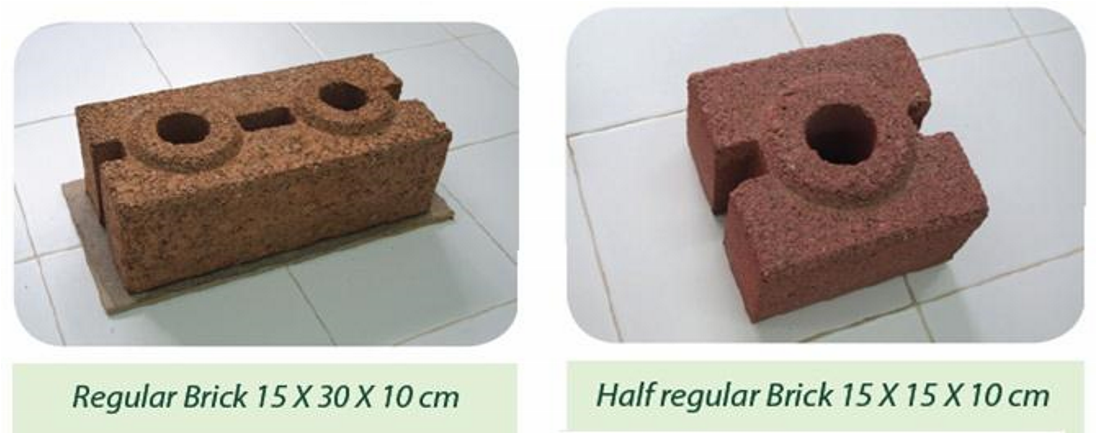 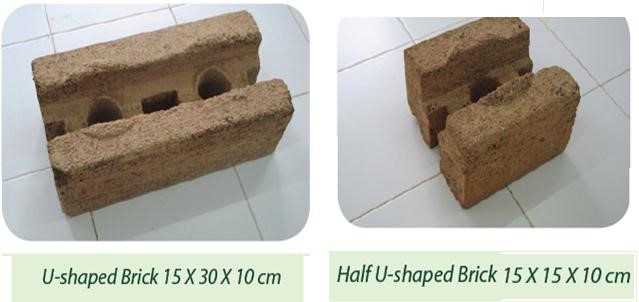 